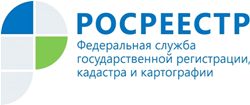 Управление Росреестра по Республике АдыгеяЧТО СЕГОДНЯ МОЖНО СДЕЛАТЬ ЭЛЕКТРОННОСегодня стать собственником жилья, поставить объект на кадастровый учёт или проверить его статус можно не выходя из дома — на официальном сайте Росреестра. Расскажем подробно, в каких случаях можно сэкономить время и силы, воспользовавшись электронными услугами Росреестра.-  Подать заявление на кадастровый учет и государственную регистрацию недвижимостиЭта услуга понадобится при любых сделках с жильем или землей. Чтобы воспользоваться услугой в электронном виде — то есть зарегистрировать свое право собственности, не выходя из дома, нужна усиленная квалифицированная электронная подпись.Сертификат электронной подписи (это то, что делает ее работоспособной) сейчас можно получить в удостоверяющем центре, созданном на базе Федеральной кадастровой палаты Росреестра. Заявку можно подать через личный кабинет, а вот процедуру удостоверения личности необходимо пройти очно. -  Получить выписку из Единого государственного реестра недвижимости (ЕГРН)Выпиской из ЕГРН подтверждаются права на недвижимость. Обычному гражданину она нужна во всех тех ситуациях, когда раньше требовалось «бумажное» свидетельство о регистрации прав собственности на квартиру или земельный участок.Также выпиской подтверждается ряд сведений о том или ином объекте недвижимости. Например, его кадастровая стоимость, площадь, наличие или отсутствие обременений (то есть не находится ли квартира в залоге у банка или под арестом по решению суда).Сведения из ЕГРН о конкретном объекте недвижимости может запросить как сам его собственник, так и любой другой гражданин (в этом случае перечень доступной информации будет уже). Другим гражданам это может пригодиться, если они, допустим, хотят эту квартиру купить и желают убедиться, что с ней все «чисто», а продавец предоставил правильную и свежую информацию и не подложные документы.-  Навести справки о квартире, доме или участкеСервисы «Справочная информация по объектам недвижимости в режиме «online» и «Публичная кадастровая карта» доступны каждому — без каких-либо ключей доступа и абсолютно бесплатно. С их помощью можно узнать ряд открытых всем данных о любой недвижимости, сведения о которой занесены в ЕГРН. Эта информация носит справочный характер — чтобы получить юридически значимые сведения, надо заказывать выписку из ЕГРН.Оба сервиса позволяют выяснить кадастровую стоимость того или иного объекта. А с помощью публичной кадастровой карты можно быстро получить и простейшую аналитику. Например, если вы хотите приобрести участок, карта поможет сориентироваться, какой в конкретном районе уровень кадастровой стоимости земли и домов и какие участки оцениваются дороже, а какие дешевле. Это позволит заранее прикинуть будущую налоговую нагрузку.